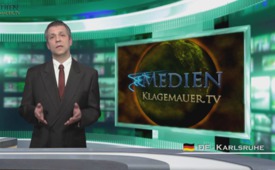 Intro - Lebenserfahrung älterer Menschen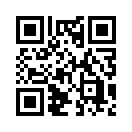 Die Lebenserfahrung eines älter werdenden Menschen  und stetig fortschreitende Erkenntnis in Sachen Lebenszusammenhänge ist ein Schutz der Generationen vor...Die Lebenserfahrung eines älter werdenden Menschen  und stetig fortschreitende Erkenntnis in Sachen Lebenszusammenhänge ist ein Schutz der Generationen vor allzu dummen Fehlentwicklungen innerhalb einer gesamten Gesellschaft. Doch gerade in diesen Tagen, wo wir solche Erkenntnisse aus Erfahrung dringender nötig hätten als je zuvor, fehlt heute die Generation der „weisen Greisen“. Anstatt, dass die Alten ihren wichtigen Beitrag in der Gesellschaft wahrnehmen, der nachfolgenden Generation Wegleitung sind und zur Lösung unserer gegenwärtigen gesellschaftlichen Fragen und Problemen beitragen, sitzen die alten Leute heute oft dement oder mit Medikamenten ruhig gestellt in den Altersheimen vor dem Fernseher  und vegetieren vor sich hin oder wenn sie noch rüstig genug sind tingeln sie ganz in der Manier des Zeitgeistes durch ihre letzten Jahre. Was für ein Verlust für die gesamte Gesellschaft all die altbewährten Familienstrukturen so einfach über Bord zu kippen. – übel geplant und ausgeführt von all denen, die ursächlich für unsere gegenwärtige Krise von jung bis alt verantwortlich sind und neue entwurzelte Gesellschaftsstrukuren umsetzen wollen. Darum auch Sie erleiden Sie nicht das gleiche Schicksal. Trainieren Sie mit uns Ihre Meinung und machen Sie Meinungsfitness wie ein Bodybuilder, auf dass wir alle auch noch im Alter für die Jugend ein Vorbild sind und den Anschluss nicht verpassen.von mh./efQuellen:OriginaltextDas könnte Sie auch interessieren:---Kla.TV – Die anderen Nachrichten ... frei – unabhängig – unzensiert ...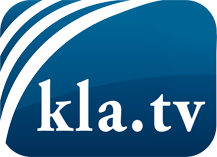 was die Medien nicht verschweigen sollten ...wenig Gehörtes vom Volk, für das Volk ...tägliche News ab 19:45 Uhr auf www.kla.tvDranbleiben lohnt sich!Kostenloses Abonnement mit wöchentlichen News per E-Mail erhalten Sie unter: www.kla.tv/aboSicherheitshinweis:Gegenstimmen werden leider immer weiter zensiert und unterdrückt. Solange wir nicht gemäß den Interessen und Ideologien der Systempresse berichten, müssen wir jederzeit damit rechnen, dass Vorwände gesucht werden, um Kla.TV zu sperren oder zu schaden.Vernetzen Sie sich darum heute noch internetunabhängig!
Klicken Sie hier: www.kla.tv/vernetzungLizenz:    Creative Commons-Lizenz mit Namensnennung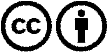 Verbreitung und Wiederaufbereitung ist mit Namensnennung erwünscht! Das Material darf jedoch nicht aus dem Kontext gerissen präsentiert werden. Mit öffentlichen Geldern (GEZ, Serafe, GIS, ...) finanzierte Institutionen ist die Verwendung ohne Rückfrage untersagt. Verstöße können strafrechtlich verfolgt werden.